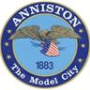  BOARD OF ZONING ADJUSTMENTS 
REQUEST FOR SPECIAL EXCEPTION PERMIT Notice to Applicants A special exception permit, sometimes referred to as a "special use," Is a refining mechanism available to the Board of Adjustment. The Zoning Ordinance provides for the division of the city into districts in which there are permitted specific uses that are compatible. In addition to these permitted uses, there are other uses that may be necessary or desirable to allow on certain locations in certain districts, but because of their actual or potential impact on neighboring uses need to be carefully regulated with respect to their location. Such uses, on account of their peculiar locational need or the nature of the service offered, may have to be established in a district in which they cannot be reasonably allowed as a permitted use. Such uses are generally specified in the district requirements under "Uses Permitted on Appeal." Under the provisions of Title 11, Chapter 52, Section 80 (d) (2) Code of Alabama, the Board of Adjustment is empowered, in appropriate cases and subject to appropriate conditions and safeguards, (to) make special exceptions to the terms of the ordinance in harmony with its general purposes and interest and in accordance with general or specific rules therein contained." No Special Exception may be granted which would adversely affect surrounding property or the general neighborhood. All special Exception permits must be in harmony with the intent and purpose of the Zoning Ordinance. 

                                                    Data on Applicant and Owner 
Name of Applicant (s) ___________________________________________________________Address of Applicant (s) _________________________________________________________Phone Number of Applicant (s) ____________________________________________________Property Interest of Applicant _____________________________________________________
                                                   (Owner, contract purchaser, etc.)Name of Owner (s) _____________________________________________________________Phone Number (s)_______________________________________________________________A Special Exception Permit is requested in conformity with the powers vested in the Board to permit the _____________________________________________________________________
                                            (Insert use or construction proposed)
on the property described below. Description, Use, and Zoning of Property 
Location ______________________________________________________________________ Lot Size________ ft.________ ft. = ________sq. ft. Present Use ____________________________________________________________________
                                               (vacant, residence, grocery, factory, etc)Present Zoning: _________________________________Proposed Use Information: In order for the Board of Adjustment to determine whether the proposed use will be in harmony with the Zoning Ordinance and not detrimental to adjoining land uses, it is necessary to determine the precise nature and impact of the proposed use. The following questions should be answered as explicitly and precisely as possible. If a particular question is inapplicable, please state so and explain why in the space provided. Failure to provide the appropriate information will force the Board of Adjustment to delay action until the appropriate information can be secured. 
Proposed Use __________________________________________________________________ Is the proposed use explicitly identified as a “use on appeal” in the Zoning Ordinance? 
Yes_____ No _____If no why do you believe this use should be considered a "use on appeal"?
________________________________________________________________________________________________________________________________________________________________________________________________________________________________________________________________________________________________________________________Proposed hours of operation: ________AM. to ________PM.Proposed days of operation:S ________ M ________ T ________W ________ Th ________ F ________ S ________
Will the use involve the employment of individuals? Yes ______ No ______
If yes: estimated minimum number of employees ______.
Estimated maximum number of employees ______.Will the use encourage visitation to the property? Yes ______ No ______
If yes: estimated minimum number of visitor/day ______.
Estimated maximum number of visitor/day ______.Have provisions been considered for off-street parking? Yes ______ No ______If yes, number of square feet ______.
Number of off-street parking places ______
Condition of pavement: Paved ______ Unpaved ______If no, number of square feet available for parking ______.Describe all processes or operations to be undertaken with this use. Any processes involving the utilization of equipment or operations, which would generate excessive noise, odors, air pollution or traffic should be identified. Proposals to lessen the impact of any detrimental characteristics should be identified. 
____________________________________________________________________________________________________________________________________________________________________________________________________________________________________________________________________________________________________________________________________________________________________________________________________________________________________________________________________________________NAMES OF SURROUNDING PROPERTY OWNERS Following are the names and addresses of surrounding property owners as said names appeared upon the plats in the County Tax Assessor’s office and their addresses appear in the directory of the municipality or on the tax records of the Municipality or the Court.                        NAME                                                                         ADDRESS_______________________________                           ________________________________________________________________                           ________________________________________________________________                           ________________________________________________________________                           ________________________________________________________________                           ________________________________________________________________                           _________________________________I (We) certify that all the above statements and the statements contained in any papers or plans submitted are true to the best of my (our) knowledge and belief. I further certify that I am aware that in granting special exception permits, the Board of Adjustments is authorized to require appropriate conditions and safeguards. Failure to comply with these conditions will result in the voiding of the special exception permit._____________________________________                     ___________________
(Signature) Applicant                                                                          Date_____________________________________                     ___________________
(Signature) Owner                                                                               Date